 дел.бр. 457/24.8.2020	РОДИТЕЉИМА УЧЕНИКА ОШ „ВОЈВОДА СТЕПА“ БЕОГРАДПоштовани родитељи, Обавештавамо вас  да је Кризни штаб за сузбијање заразне болести  Covid -19  донео Закључак о усвајању Стручног упутства за организацију и реализацију образовно васпитног рада у основној школи у школској 2020 /21. години,  Стручног  упутства за организовање и остваривање наставе непосредним путеми путем учења на даљину за средње школе у школској 2020 / 21. години и Упутству о мерама  заштите здравља ученика и запослених  за основне и средње школе.У складу са Стручним упутством за оганизацију и реализацију образовно васпитног рада у основној школи у школској 2020/21. години, а ради обезбеђивања заштите здравља ученика и запослених , спречавања ширења инфекције и заразних болести, као и остваривања права ученика на образовање, желимо да вас обавестимо о планираним моделима организације наставе у нашој школи.Образовно васпитни рад у школској 2020/21. години, планира се кроз организацију :Образовно – васпитног рада у школи кроз непосредан рад са ученицимаПутем наставе само на даљину ( ТВ часови путем Јавног медијског сервиса РТС )Настава у школи ће се организовати на начин који осигурава безбедност и здравље ученика и запослених. Одељења ће бити подељена на две групе. Распоред наставе родитељи ће добити 31.8.2020. од одељењских старешина.Родитељи имају обавезу  да се изјасне  да ли ће дозволити да у постојећим епидемиолошким  условима дозволити да њихово дете похађа наставу у школи или ће се определити за учење само на даљину ( ТВ часови путем Јавног медијског сервиса РТС ).Сходно наведеном , молимо  вас да попуните податке  изабраног модела (1. или 2.)  и да податке пошаљете  мејлом одељењском старешини  најкасније до четвртка 27.8.2020.Изјашњавам се да  ( заокружити изабрану варијанту):Моје дете ....................................................,  ученик ................ одељења похађа наставу у школи уз поштовање мера заштите здравља ученика и школског особља у току епидемије.Моје дете ....................................................... ученик ...................одељења прати наставу само на даљину ( ТВ часови путем Јавног медијског сервиса РТС )име презиме и потпис родитеља/старатеља.............................................................................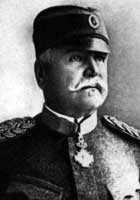         OШ ``ВОЈВОДА СТЕПА``           БЕОГРАДВојводе Степе 520, Кумодраж, 11221 Београдтел: 3945-259, 3945-106, 3948-280, факс: 3945-259;                                              mail: osvstepa@verat.net шифра делатности: 80-101; рег.бр. 5-223-00                                                         П.И.Б. 100382175      ж.р. буџетски: 840-1701660-64                   ж.р. сопствених прихода: 840-1701666-46